رازدارییہ رازداری کا نوٹس سپیکٹرم کے ذریعہ فراہم کردہ بالغ خدمات پر لاگو ہوتا  ہے۔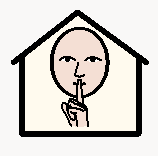 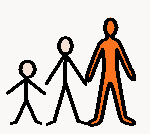  دن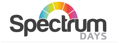 سپیکٹرم کے دنوں میں، ہم آپ کے ڈیٹا کا استعمال کرتے ہیں تاکہ ہم خدمات فراہم کرسکیں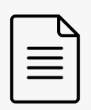 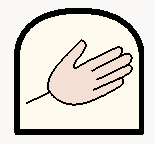 قانون کے مطابق، ہم اس معلومات کی حفاظت کے بارے میں پرواہ کرتے ہیں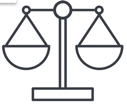 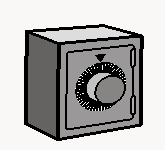 یہ رازداری کا نوٹس اس پر لاگو ہوتا ہے:کیونکہ ہمیں آپ کی معلومات رکھنے کی ضرورت ہے.ہم کس قسم کی معلومات ذخیرہ کرتے ہیں اور ہمیں اسے کیوں ذخیرہ کرنے کی ضرورت ہے۔ہم اس معلومات کو کس کے ساتھ اشتراک کر سکتے ہیں؟ہم آپ کا ڈیٹا کب تک رکھیں گےآپ ہم سے آپ کی معلومات کیسے پوچھ سکتے ہیںپروسیسنگ کا مقصدہمیں سوچنا چاہئے:ہماریصلاحیت اور خدمات فراہم کرنے میں ناکامی  جو یہ ہیں:محفوظ اور آرام دہ اور پرسکون.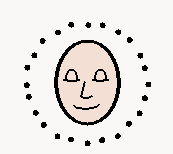 لہذا آپ دکانوں، واقعات اور مقامی سرگرمیوں کا دورہ کر سکتے ہیں 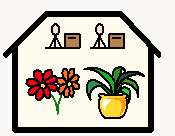 مجھے اپنے دوستوں کے ساتھ یہ بتائیں.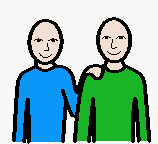 کہ سرگرمیاں جو ہم اپنی عمارت اور گھر میں فراہم کرتے ہیںاورآپ کو خوش کرتے ہیں.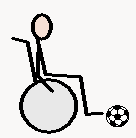 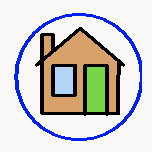 ہم آپ کی خدمت کے لئے رقم کی صحیح رقم موصول ہوئی ہے.کہ جو لوگ آپ کی مدد کرتے ہیں وہ بہت اچھا کام کر سکتے ہیںاس کا شکریہ، ہم ان لوگوں کے ساتھ تعاون کر سکتے ہیں جو ہمیں مدد کے لئے ادائیگی کرتے ہیں. دوسروں کی مدد کرنے کے لئے جو آپ کی مدد کرتے ہیں:تاکہ اگر کچھ غلط ہو جائے تو سب کچھ اچھا ہو۔ اپنے آپ کو اور اپنے دوستوں کو محفوظ رکھیں.آپ کو ان لوگوں سے بچانے کے لئے جو کچھ غلط کرنا چاہتے ہیں.یہ ہمیں دیگر تنظیموں کے ساتھ کام کرنے کی اجازت دیتا ہے جو آپ کو محفوظ رکھنا چاہتے ہیں.جمع کردہ ذاتی ڈیٹا اور قانونی بنیاد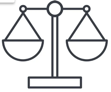 سپیکٹرم دن آپ کے بارے میں معلومات کا استعمال کرتا ہے، جو ہوسکتا ہے:آپ کا نام / عمر / پتہ / خاندان کی تفصیلاتآپ کے رابطے کی تفصیلات. فون نمبر / ای میل ایڈریس.ذاتی حوالہ نمبر - ایک سماجی فلاح و بہبود کلائنٹ کا ایک منفرد حوالہ نمبرSNS نمبرپولیس اس کی مدد کیسے کر سکتی ہے۔آپ کے پیسے کے بارے  میں معلومات.آپ کس طرح رہنا پسند کرتے ہیں اور آپ کس کے ساتھ رہتے ہیں۔آپ کیا کرتے ہیں اور کیا پسند نہیں کرتےماضی میں آپ کتنے ناخوش رہے ہوں گے۔اگر آپ ماضی میں غیر محفوظ رہے ہیں یا محسوس کرتے ہیں.آپ کی تصاویر.جیسا کہ آپ نے ہمیں بتایا کہ آپ کیا سوچتے ہیں.ہم کچھ خاص معلومات بھی استعمال کرسکتے ہیں:فنگر پرنٹس اور چہرے کی شناخت۔آپ کی صحتآپ کی نسل یا نسل کی تاریخآپ کیا یقین رکھتے ہیں.سب کچھ جو آپ غلط کر سکتے تھے.وہ جس سیاسی جماعت کی حمایت کرتے ہیںجنسی رجحان[ترمیم]اس ذاتی ڈیٹا پر کارروائی کرنے کی قانونی وجوہات یہ ہیں: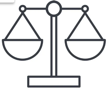 عوامی کام کے لیے ضروری ہےایک قانونی ذمہ داری کی تعمیل کرنے کے لئے ضروری ہے، مثال کے طور پر ہیلتھ کیئر ایکٹ 2014.خدمت کے معاہدے کے لئے ضروری ہےقدرتی شخص یا اس کے قانونی نمائندے کی رضامندیملازم کے انتظام کے مقاصد کے لئے جائز مفادات.ہم کس کے ساتھ آپ کے ڈیٹا کا اشتراک کر سکتے ہیںآپ کی  معلومات کا اشتراک صرف اس وقت کیا جائے گا جب ہم خدمات فراہم کریں گے. آپ  اپنی معلومات کا اشتراک کرنے کے لئے نہیں کہہ سکتے ہیں، لیکن  ہم آپ کی حمایت کرنے کے قابل نہیں ہوں گے.   ہم اسے کسی اور کو منتقل نہیں کریں گے جب تک کہ ہمیں قانون کے ذریعہ یا جائز حالات میں ایسا کرنے کی ضرورت نہ ہو ، انکشاف پروسیسنگ کے مقاصد کے لئے منصفانہ اور معقول ہے یا اعداد و شمار کے تحفظ سے قانونی اخراج کے تابع ہے۔ہم یہاں سے معلومات حاصل کر سکتے ہیں:اسکول اور یونیورسٹیاں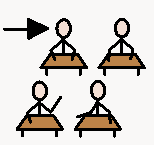 سماجی کارکن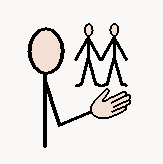 آپ کا خاندان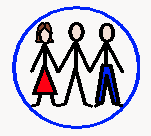 صحت کی خدمات - آپ کے ڈاکٹر، دانتوں کا ڈاکٹر، آپٹیشین، ایمبولینس، ہسپتال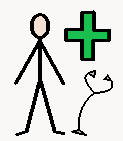 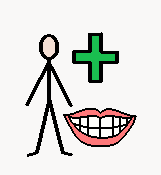 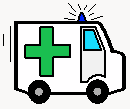 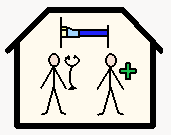 تنظیمیں جو اس بات کو یقینی بناتی ہیں کہ ہم ایک اچھا کام کرتے ہیںوہ لوگ جو گھر کے ارد گرد آپ کی مدد کرتے ہیں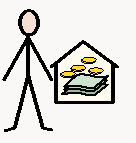 کونسل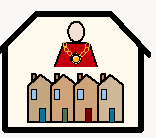 وکالت فراہم کرنے والے اور تقرریاںنرسنگ ہوم اور دیگر سماجی نگہداشت فراہم کرنے والےجن لوگوں کو اپنے لیے فیصلے کرنے کے لیے بلایا گیا ہےپبلک گارڈین کا دفترڈپارٹمنٹ فار ورک اینڈ پنشن (ڈی ڈبلیو پی)ہوم آفسبینک اور تعمیراتی سوسائٹیاںبالغوں کے لئے حفاظتی فریم بالغوں اور بچوں کے لئے سماجی کارکن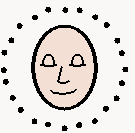 ووسٹرشائر کاؤنٹی کونسل کی دیگر خدمات، جہاں قابل اطلاق ہو، بشمول مقامی اتھارٹی قانونی خدمات اور سماجی بہبود فراہم کنندہہم معلومات فراہم کر سکتے ہیں:اسکول اور یونیورسٹیاںسماجی کارکنآپ کا خاندانصحت کی خدمات - آپ کے ڈاکٹر، دانتوں کا ڈاکٹر، آپٹیشین، ایمبولینس، ہسپتالتنظیمیں جو اس بات کو یقینی بناتی ہیں کہ ہم ایک اچھا کام کرتے ہیںوہ لوگ جو گھر کے ارد گرد آپ کی مدد کرتے ہیںکونسلوکالت فراہم کرنے والے اور تقرریاںنرسنگ ہوم اور دیگر سماجی نگہداشت فراہم کرنے والےجن لوگوں کو اپنے لیے فیصلے کرنے کے لیے بلایا گیا ہےپبلک گارڈین کا دفترڈپارٹمنٹ فار ورک اینڈ پنشن (ڈی ڈبلیو پی)ہوم آفسبینک اور تعمیراتی سوسائٹیاںبالغوں کے لئے حفاظتی فریم بالغوں اور بچوں کے لئے سماجی کارکنووسٹرشائر کاؤنٹی کونسل کی دیگر خدمات، جہاں قابل اطلاق ہو، بشمول مقامی اتھارٹی قانونی خدمات اور سماجی بہبود فراہم کنندہہم آپ کا ڈیٹا کب تک رکھیں گےہم اپنی خدمات کے اختتام کے بعد 8 سال کے لئے آپ کے اعداد و شمار کو رکھیں گے. دیگر اقسام کی معلومات کی برقراری کی مدت مختلف ہوتی ہےمعلومات کے لئے آپ کے حقوقآپ کو قانونی پابندیوں کے تابع، آپ کی معلومات کی ایک کاپی یا وضاحت کا حق ہے. اپنے آرڈر کو رکھنے کے لئے میگی ایلن ، اسپیکٹرم ڈےز ، اولڈ کوچ روڈ ، ڈروٹوچ سپا ، ووسٹرشائر ڈبلیو آر 9 8 بی بی کو ای میل کریں۔میگی ایلن سے رابطہ کریں: 07972704378 mallen@spectrumdays.co.uk آپ چاہتے ہیں :تبدیلیاں کرنا، اس بات پر پابندیاں کہ ہم آپ کا ڈیٹا کس کے ساتھ شیئر کرتے ہیں، شکایتہمیں اپنے ذاتی ڈیٹا کو تباہ کرنے کے لئے کہیں یہ سروس اور قانونی بنیاد پر منحصر ہے ممکن ہوسکتا ہے.نیشنل ڈیٹا آپٹ آؤٹقومی ڈیٹا آپٹ آؤٹ ایک رکن کو یہ انتخاب کرنے کی اجازت دیتا ہے کہ آیا وہ نہیں چاہتے کہ ان کی خفیہ معلومات ان کی ذاتی دیکھ بھال اور علاج سے باہر کے مقاصد کے لئے استعمال ہوں - تحقیق اور منصوبہ بندی کے لئے. ممبران ، یا پراکسی کے ذریعہ ان کے لئے کام کرنے والے افراد ، اپنے آپٹ آؤٹ انتخاب کو ترتیب دینے یا تبدیل کرنے پر کنٹرول رکھتے ہیں ، اور کسی بھی وقت اپنا ذہن تبدیل کرسکتے ہیں۔ سپیکٹرم ڈے ان کی انفرادی دیکھ بھال اور علاج کے لئے مریض کی خفیہ معلومات کا استعمال کرتا ہے. یہ تحقیق اور منصوبہ بندی کے لئے استعمال نہیں کیا جاتا ہے.آپٹ آؤٹ کے بارے میں مزید معلومات اور رہنمائی قومی ڈیٹا آپٹ آؤٹ ویب پیجز سے دستیاب ہے۔اس رازداری کے نوٹس میں تبدیلیاںہم سال میں ایک بار اس پرائیویسی نوٹس کو دیکھتے ہیں. اس نوٹس کو آخری بار 16 جنوری 2023 کو اپ ڈیٹ کیا گیا تھا۔اس تنبیہ میں تبدیلیاںسال میں ایک بار، ہم اس رازداری کے نوٹس کا جائزہ لیتے ہیں. آخری بار اپ ڈیٹ کیا گیا: ستمبر 28,  2022